Свод еженедельного отчета ВДЦС 29 июня по 4 июля.СДК им.Б.Доюндупа не предоставили из-за отсутствия электричества.№ п/пНаименование кожуунаНаименование учреждениеНазвание и вид формы занятости в организацииКраткое описание содержания формы занятостиСроки реализации формы занятостиЦелевая аудиторияМесто проведенияПриложениеОхватТес-ХемскийКДК им.К.Баазан-оола с.СамагалтайМастер-класс 27.06.2020г. С 5 по 10 лет. Охват 4 детей.Аппликация из нитки и фетра "Морские обитатели"27.06.2020г5-10лhttps://vk.com/wall-183775656_1516 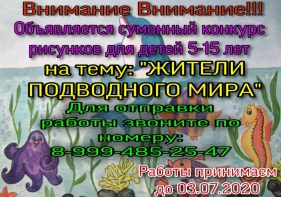 4СДК им.А.Данзырын ВДЦ "Карусель"коллажФотоколлаж «Я и мой герой спектакля»29.06.2020 гмастер-классМастер-класс «Вкусно готовлю»29.06. по 03.07.2020 гконкурс конкурс частушечников 29.06. по 01.07.2020 гсказкаПоказ онлайн сказки «Репа» 29.06 по 02.07.2020 грисованиеРисовать аквагрим «Кто круче»29.06 по 03.07.2020 гСДК им. Сергея Ланзыы Белдир-АрыгВДЦ "Солнышко", патриотическое воспитаниеЧерез социальные сети Вконтакте, инстограм, а также через вайбер проводятся конкурсы, беседы, экскурссии, мастер-классы, видео-уроки29 июня по 03.07.202030 детейhttps://vk.com/public163015816 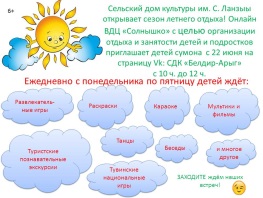 29СДК с.ШуурмакВДЦ "Улыбка" при СДК с.ШуурмакВ летнем онлайн лагере дети отправили работы, задании, играли в познавательных играх. Провели онлайн-беседу "Театр".Дети узнали о театре, о актерах, о спектаклях. Дети рисовали рисунки "Мои любимые животные". Дети участвовали на челлендже "Меня зовут", и онлайн-конкурсе "Алло, мы ищем таланты"с 29 по 02 июня 2020 года5-10лhttps://vk.com/club194448570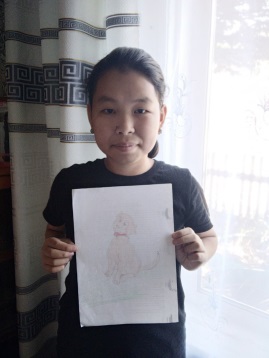 120ВДЦ "Ромашка" при СК им. Веры Чунмааонлайн-разгадка загадокпубликация онлайн -разгадок загаодок в соцсети29.06.2020гпо 03.07.20205-12лhttps://vk.com/wall-195090792_4530.06.2020год
ДОРОГИЕ НАШИ ДЕТИШКИ!!
Приглашаем Вас принять участие в онлайн-разгадке загадок. Загадки развивают ум, логическое мышление и сообразительность. Так что поспешите разгадать их, и отправить первыми.
ВНИМАНИЕ!!!(pointer)(pointer)(pointer)
Ждут призы самых первых троих участников, которые выслали свои правильные ответы с номерами загадок.10СДК им.Д.Чамзырая с.О-ШынааВДЦ "Сайзанак"Будет проходить в онлайн режиме ежедневных мероприятий, конкурсов. Здорово оберегающие технологии прослеживаются в каждом тематическом дне.29 июня по 03 июляонлайн режимеhttps://vk.com/oshynaa_sdk# 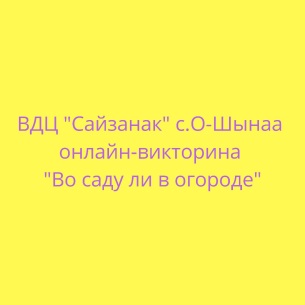 12